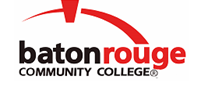 Baton Rouge Community CollegeAcademic Affairs Master SyllabusDate Approved:	1 September 2020Term and Year of Implementation:	Fall 2020Course Title:	Commercial and Industrial EstimatingBRCC Course Rubric:	CMGT 2513Previous Course Rubric:	CMGT 251Lecture Hours per week-Lab Hours per week-Credit Hours:	3-0-3Per semester:  Lecture Hours-Lab Hours-Instructional Contact Hours:	45-0-45Louisiana Common Course Number:	     CIP Code:	52.2001Course Description:	  Trains students to complete quantity surveys, pricing analysis, and bid package preparation for commercial and residential projects.Prerequisites:		CMGT 2103 (or CMGT 210) with a grade of “C” or betterCo-requisites:		NoneSuggested Enrollment Cap:	30Learning Outcomes.  Upon successful completion of this course, the students will be able to:1.	Analyze costs when bidding on a construction project.2.	Prepare quantitative material take off for a commercial/industrial project estimate.3.	Use historical cost data for estimating materials, labor, and equipment.4.	Utilize cost data when pricing general expenses on a project.Assessment Measures.  Assessment of all learning outcomes will be measured using the following methods:1.	Assignments, quizzes, and exams.2.	A departmental designed estimating project will be utilized to assess learning outcomes.3.	A final exam will be administered at the end of the semester4.	A departmentally designed set of questions, which will be the same for all classes and all instructors, will cover the learning outcomes, and will be graded with a common rubric.Information to be included on the Instructor’s Course Syllabi:Disability Statement:  Baton Rouge Community College seeks to meet the needs of its students in many ways.  See the Office of Disability Services to receive suggestions for disability statements that should be included in each syllabus.Grading: The College grading policy should be included in the course syllabus.  Any special practices should also go here.  This should include the instructor’s and/or the department’s policy for make-up work.  For example in a speech course, “Speeches not given on due date will receive no grade higher than a sixty” or “Make-up work will not be accepted after the last day of class”.Attendance Policy:  Include the overall attendance policy of the college.  Instructors may want to add additional information in individual syllabi to meet the needs of their courses.General Policies: Instructors’ policy on the use of things such as beepers and cell phones and/or hand held programmable calculators should be covered in this section.Cheating and Plagiarism:  This must be included in all syllabi and should include the penalties for incidents in a given class.  Students should have a clear idea of what constitutes cheating in a given course.Safety Concerns:  In some courses, this may be a major issue.  For example, “No student will be allowed in the lab without safety glasses”.  General statements such as, “Items that may be harmful to one’s self or others should not be brought to class”.Library/ Learning Resources:  Since the development of the total person is part of our mission, assignments in the library and/or the Learning Resources Center should be included to assist students in enhancing skills and in using resources.  Students should be encouraged to use the library for reading enjoyment as part of lifelong learning.Expanded Course Outline:I.	Importance of Cost AnalysisII.	Types of Estimates and BidsIII.	Material, Labor, and Equipment EstimatingIV.	Material Resources and AnalysisV.	Labor Productivity and AnalysisVI.	Construction Equipment Resources and AnalysisVII.	Subcontractor Resources and AnalysisVIII.	General Expenses Estimating and AnalysisIX.	Bid AssuranceX.	Contracts and Ethics